Pragniemy poinformować, że jedynie do końca października bieżącego roku Nauczyciele z całej Polski mogą bezpłatnie wziąć udział w 18 godzinnym szkoleniu on-line z efektywnego stosowania podczas swojej pracy edukacyjnej atrakcyjnych narzędzi TiK-owych. Jedyną podstawą zaliczenia jest min. 60% obecność na zajęciach.Projekt „Lekcja:Enter” to element całościowej strategii działań Fundacji Orange prowadzonej w porozumieniu z Ministerstwem Edukacji i Nauki. Szczegółowe informacje na temat projektu połączone z krótkim, 20-sto minutowym szkoleniem, na którym prezentowany będzie przykład praktycznych i przydatnych zagadnień obejmujących szkolenie „Lekcja:Enter.zip!” uzyskają Państwo na spotkaniach informacyjnych, na które serdecznie zapraszamy:30 sierpnia o godzinie 12.00 – szkolenie pt.: Organizacja materiałów dydaktycznych z wykorzystaniem prostych narzędzi TIKLink do zapisów: https://tiny.pl/cw8q8 06 września o godzinie 18.00 – szkolenie pt.: Zaplanuj rok szkolny - harmonogramy dla nauczycieli, dzieci i rodziców z użyciem aplikacji TIKLink do zapisów: https://tiny.pl/cw8md W przypadku pytań zapraszamy do kontaktu: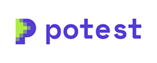 Beata SterniewskaMobile: 690-855-919Email: b.sterniewska@potest.pl